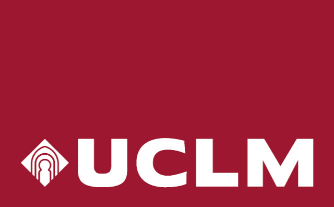 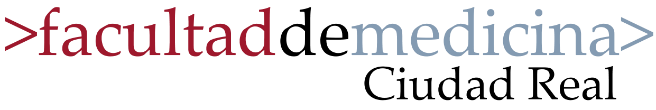 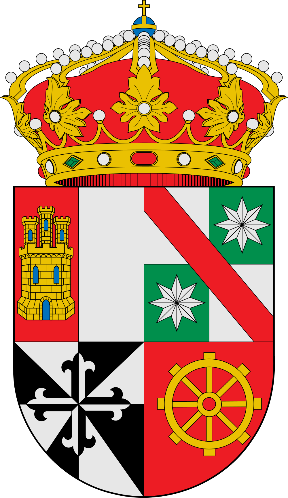 UNIVERSIDAD DE CASTILLA LA MANCHAUNIVERSIDAD DE CASTILLA LA MANCHAUNIVERSIDAD DE CASTILLA LA MANCHAFACULTAD DE MEDICINA DE CIUDAD REALFACULTAD DE MEDICINA DE CIUDAD REALFACULTAD DE MEDICINA DE CIUDAD REALTRABAJO FIN DE GRADOEN MEDICINANº TFG-XXXX-XXXTRABAJO FIN DE GRADOEN MEDICINANº TFG-XXXX-XXXTRABAJO FIN DE GRADOEN MEDICINANº TFG-XXXX-XXXTÍTULO DEL TRABAJOTÍTULO DEL TRABAJOTÍTULO DEL TRABAJOAutor:Autor:Director/es:Director/es:Tutor:Tutor:Fecha de presentación:Fecha de presentación: